ПОПОВ НИКОЛАЙ АНИСИМОВИЧ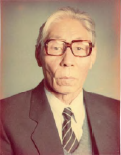 Попов Николай Анисимович родился 17 марта 1929 г. в поселке Волочанка Авамского района. Закончил Игарское педагогическое училище, учился в Ленинградском педагогическом институте им. Герцена. В 1960-х годах создавал национальную редакцию таймырского радио. Под его руководством впервые зазвучала в эфире речь на языках коренных народов Таймыра. Одновременно сотрудничал с окружной газетой «Советский Таймыр», где также впервые стали печататься материалы на языках коренных народов Таймыра. Николай Анисимович - первый долганский журналист, писал в жанре художественной прозы. Победитель литературного конкурса им. Огдо Аксеновой (2005). Автор книг: «Из рода Каранто» (1989), «Эристин» (2000), «Трудные дороги войны» (2005), «По пяти рекам Авама» (2011). Кавалер медали ордена «За заслуги перед Отечеством» II степени (2000), ордена Русской Православной Церкви Святого Благоверного Князя Даниила Московского III степени, член Союза журналистов, Союза писателей России (2005), Ветеран труда. В 1994 году Николаю Анисимовичу присвоено звание Почетный гражданин Таймыра.